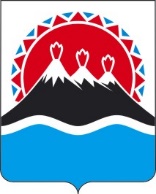 П О С Т А Н О В Л Е Н И ЕПРАВИТЕЛЬСТВА  КАМЧАТСКОГО КРАЯ                   г. Петропавловск-КамчатскийВ соответствии с Федеральным конституционным законом от 12.07.2006 № 2-ФКЗ "Об образовании в составе Российской Федерации нового субъекта Российской Федерации в результате объединения Камчатской области и Корякского автономного округа", Федеральным законом от 14.03.1995 № 33-ФЗ "Об особо охраняемых природных территориях», Законом Камчатского края от 29.12.2014 № 564 "Об особо охраняемых природных территориях в Камчатском крае", учитывая постановление главы администрации Камчатской области от 17.01.1994 № 9 "О заказниках областного значения на территории Камчатской области"ПРАВИТЕЛЬСТВО ПОСТАНОВЛЯЕТ:Утвердить:положение о государственном природном заказнике регионального значения "Озеро Харчинское" согласно приложению 1 к настоящему постановлению;графическое описание местоположения границ государственного природном заказнике регионального значения "Озеро Харчинское" согласно приложению 2 к настоящему постановлению.Настоящее постановление вступает в силу через 10 дней после дня его официального опубликования.Приложение 1 к постановлению Правительства Камчатского края от _______________ № ________               Положение о государственном природном заказнике регионального значения "Озеро Харчинское"1. Общие положенияНастоящее Положение регулирует вопросы охраны и функционирования государственного природного заказника "Озеро Харчинское" (далее – Заказник). Заказник является особо охраняемой природной территорией регионального значения в Камчатском крае и относится к объектам общенационального достояния. Целями создания Заказника являются: 1) сохранение в естественном состоянии уникального природного комплекса, представленного экосистемой крупного реликтового мелководного озера Харчинское, расположенного в нижнем течения реки Еловки (Матеры) – левого притока реки Камчатки, с прилегающими к нему участками каменно-березовых, пойменных, горных стланиковых лесов, болот и лугов с затопляемыми зарослями хвоща, как среды обитания гнездящихся и мигрирующих водоплавающих, околоводных и хищных птиц, интродуцированного канадского бобра, а также естественных популяций тихоокеанских лососей и интродуцированных популяций серебристого карася и амурского сазана;2) охрана ключевых мест гнездования, отдыха в период массовых сезонных миграций и зимовки более 90 видов птиц, прежде всего, гусеобразных и хищных, таких как шилохвость Anas acuta, свиязь Anas penelope, чирок-свистунок  Anas crecca, морская Aythya marila и хохлатая А. fuligula чернети, кряква Anas platyrhynchos, белолобый гусь Anser albifrons, перепелятник Accipiter nisus, чеглок Falco subbuteo;3) охрана редких и исчезающих видов птиц, занесенных в Красную книгу Российской Федерации и Красную книгу Камчатского края, мест их гнездований, остановки в период миграций, зимовки, таких как лебедь-кликун Cygnus cygnus, красноголовый нырок Aythya ferina, скопа Pandion haliaetus, тетеревятник Accipiter gentilis, беркут Aquila chrysaetos, белохвостый Haliaeetus albicilla и белоплечий H. pelagicus орланы, восточносибирский кречет Falco rusticolus; 4) охрана нерестилищ всех видов лососевых рыб, а также интродуцированных видов рыб – серебряного карася и амурского сазана, включая обеспечение оптимальных условий воспроизводства лососевых и карповых рыб, а также сохранение прилегающих к водным объектам участков суши, поддерживающих оптимальный водный и биогенный баланс озерных, речных и болотных гидрологических систем;5) разработка и внедрение методов биотехнии в целях увеличения численности гнездящихся гусеобразных и других видов птиц; 6) осуществление государственного экологического мониторинга (государственного мониторинга окружающей среды;7) экологическое просвещение населения.1.4. Заказник создан решением Камчатского областного Совета народных депутатов от 04.02.1978 № 4-27 "Об организации заказника областного значения "Харчинское озеро".1.5. Заказник расположен на территории Усть-Камчатского муниципального района Камчатского края.1.6. Заказник создан на землях лесного фонда без изъятия земельных участков, используемых для государственных нужд, а также без изъятия земельных участков у пользователей, владельцев и собственников.1.7. Общая площадь заказника составляет  9551,48 га.1.8. Профиль заказника – биологический (зоологический).1.9. Природные ресурсы, расположенные в границах Заказника, ограничиваются в гражданском обороте.1.10.  Запрещается изменение целевого назначения земельных участков, находящихся в границах Заказника, за исключением случаев, предусмотренных федеральными законами. 1.11. Леса, расположенные на территории Заказника, относятся к защитным лесам и используются в соответствии с режимом особой охраны Заказника и целевым назначением земель, определяемым лесным законодательством Российской Федерации, законодательством Российской Федерации об особо охраняемых природных территориях и настоящим Положением.1.12. Предельные минимальные и (или) максимальные размеры земельных участков и предельные параметры разрешенного строительства, реконструкции объектов капитального строительства не устанавливаются, так как строительство, реконструкция, капитальный ремонт объектов капитального строительства запрещены пунктом 2 части 3.1 раздела 3 настоящего Положения.1.13. Виды разрешенного использования земельных участков, расположенных в границах Заказника:1) основные виды разрешенного использования земельных участков, расположенных в границах Заказника:а) природно-познавательный туризм (код 5.2);б) деятельность по особой охране и изучению природы (код 9.0);в) охрана природных территорий (код 9.1);г) резервные леса (код 10.4);2) вспомогательные виды разрешенного использования земельных участков, расположенных в границах Заказника:а) заготовка лесных ресурсов (код 10.3) (в части заготовки гражданами пищевых лесных ресурсов  и сбор ими лекарственных растений для собственных нужд);б) общее пользование водными объектами (код 11.1).1.14. Границы и особенности  режима особой охраны Заказника учитываются при территориальном планировании, градостроительном зонировании, при разработке правил землепользования и застройки, проведении землеустройства и лесоустройства, разработке лесного плана Камчатского края, лесохозяйственных регламентов и проектов освоения лесов, подготовке планов и перспектив экономического и социального развития, в том числе развития населенных пунктов, территориальных комплексных схем охраны природы, схем комплексного использования и охраны водных объектов, схем размещения, использования и охраны охотничьих угодий. 1.15. Проектная документация объектов, строительство, реконструкцию которых предполагается осуществить в границах Заказника, подлежит государственной экологической экспертизе регионального уровня.1.16. На территории Заказника экономическая и иная деятельность осуществляется с соблюдением настоящего Положения и Требований по предотвращению гибели объектов животного мира, за исключением объектов животного мира, находящихся на особо охраняемых природных территориях федерального значения, при осуществлении производственных процессов, а также при эксплуатации транспортных магистралей, трубопроводов, линий связи и электропередачи на территории Камчатского края, утвержденных постановлением Правительства Камчатского края от 15.07.2013 № 303-П. 1.17. Охрана Заказника и управление им осуществляется краевым государственным казенным учреждением "Служба по охране животного мира и государственных природных заказников Камчатского края" (далее – Учреждение).1.18. Посещение территории Заказника осуществляется по разрешениям, выдаваемым Учреждением.1.19.	К мероприятиям по обеспечению режима особой охраны Заказника могут привлекаться граждане, общественные объединения и некоммерческие организации, осуществляющие деятельность в области охраны окружающей среды.1.20. Собственники, владельцы, пользователи, арендаторы земельных участков и водных объектов, расположенных в границах Заказника, а также иные юридические лица, индивидуальные предприниматели, физические лица, осуществляющие экономическую и иную разрешенную деятельность на территории Заказника, обязаны соблюдать установленный настоящим Положением режим его охраны и природопользования.1.21.	Ответственность за нарушение установленного режима или иных правил охраны и использования окружающей среды и природных ресурсов на территории Заказника наступает в соответствии с законодательством Российской Федерации.1.22. Границы Заказника обозначаются на местности специальными информационными знаками по периметру его границ.2. Текстовое описание местоположения границ Заказника 2.1. Заказник включает реликтовое мелководное озера Харчинское (площадь зеркала – 2640 га), расположенное в нижнем течении реки Еловка (Матера) – левого притока реки Камчатки, соединенное с рекой Еловка протокой Тихой, с мелкими островами Кахоуск и Килунич, и прилегающие к нему водно-болотные угодья, в том числе нижнего течения рек Карханок, Кисынок, Пидахи, Хращ, а также северные отроги потухшего щитового вулкана Харчинский, входящего в состав обособленного вулканического массива Харчинский хребет, относящегося к горной системы Восточного хребта.2.2. Заказник устанавливается в следующих границах:1) северная граница: от характерной точки 57 с географическими координатами 56 градусов 34 минуты 27.4 секунды северной широты и 160 градусов 44 минуты 41.6 секунды восточной долготы, расположенной на левом берегу реки Еловка (Матера) напротив устья протоки Очканок, проходит прямой линией в восточном направлении на протяжении 9946,2 м через отметки высот 19,0 м, 31,0 м до характерной точки 58 с географическими координатами 56 градусов 34 минуты 25.0 секунд северной широты и 160 градусов 54 минуты 24.0 секунды восточной долготы, расположенной в истоке реки Пидаха;2) восточная граница: от характерной точки 58 прямой линией в юго-восточном направлении на протяжении 10220,6 м до м до характерной точки 1  с географическими координатами 56 градусов 29 минут 4.0 секунды северной широты и 160 градусов 56 минут 45.0 секунд восточной долготы, расположенной в истоке реки Кич;3) южная граница: от характерной точки 1 прямой линией в западном направлении на протяжении 11416,0 м через отметку высота 315 м, расположенную на северном отроге потухшего вулкана Харчинский, до характерной точки 2  с географическими координатами 56 градусов 29 минут 17.4 секунды северной широты и 160 градусов 45 минут 38.5 секунды восточной долготы, расположенной на левом берегу реки Еловка (Матера) (бывшее село Харчино);4) восточная граница: от характерной точки 2 проходит в общем северном направлении вверх по течению по левому берегу реки Еловка (Матера) на протяжении 12253,3 м через характерные точки 3 – 56 до характерной	 точки 57, где и замыкается. 3. Режим особой охраны Заказника 3.1. На территории Заказника запрещается экономическая и иная деятельность, влекущая за собой изменение исторически сложившегося природного ландшафта, снижение или уничтожение экологических, эстетических и рекреационных качеств Заказника, нарушение режима его особой охраны и использования уникальных природных комплексов и объектов, а также противоречащая целям его создания, в том числе:предоставление и использование земельных участков для целей, не связанных с целями создания Заказника; 2) деятельность, влекущая за собой нарушение, повреждение, уничтожение природных комплексов и объектов, форм рельефа, геологических отложений, минералогических образований, почвенного и растительного покрова, мест обитаний (произрастаний) редких видов животных, растений и иных организмов, занесенных в Красную книгу Российской Федерации и Красную книгу Камчатского края;3) деятельность по освоению защитных лесов, несовместимая с их целевым назначением и полезными функциями, в том числе:а) строительство, реконструкция и капитальный ремонт объектов капитального строительства;б) рубка лесных насаждений, за исключением случаев, предусмотренных пунктами 5 и 6 части 3.2 настоящего раздела; в) заготовка и сбор пищевых лесных ресурсов, лекарственных растений, недревесных ресурсов, за исключением случаев, предусмотренных в пункте 14 части 3.2 настоящего раздела;г) ведение сельского хозяйства, включая выращивание плодовых, ягодных, декоративных, лекарственных растений, распашку земель, прогон и выпас сельскохозяйственных животных; д) размещение посадочных площадок,  стоянок, мест отдыха, в том числе палаточных лагерей, костровищ, пикниковых точек, иных строений и сооружений вне специально установленных мест и без разрешения Учреждения;4) пользование недрами, в том числе выполнение работ по геологическому изучению недр, разработке месторождений полезных ископаемых;5) проведение взрывных работ, за исключением случаев ликвидации и предупреждения чрезвычайных ситуаций;6) проведение гидромелиоративных, ирригационных, дноуглубительных и других работ, связанных с изменением дна, берегов и водоохранных зон водных объектов, за исключением случаев ликвидации и предупреждения чрезвычайных ситуаций;7) движение механических транспортных средств вне дорог общего пользования и установленных маршрутов передвижения, за исключением снегоходов в период установления постоянного снежного покрова, осуществления мероприятий, связанных с выполнением Учреждением его основных задач, осуществления мероприятий, проводимых в научно-исследовательских и регуляционных целях, а также выполнения работ по ликвидации и предупреждению чрезвычайных ситуаций;8) посадка и стоянка вертолетов вне специально оборудованных площадок, за исключением выполнения работ по авиаучету численности охраняемых объектов животного мира, выполнения природоохранных мероприятий, ликвидации и предупреждению чрезвычайных ситуаций;9) движение по водным объектам любых плавучих средств, имеющих двигатели внутреннего сгорания, за исключением плавучих средств, используемых должностными лицами Учреждения при выполнении задач по охране территории Заказника;10) нарушение правил пожарной безопасности в лесах, в том числе разведение огня вне специально отведенных мест, выжигание растительности, пускание палов, за исключением осуществления противопожарных мероприятий;11) создание объектов размещения отходов производства и потребления, радиоактивных, химических, взрывчатых, токсичных, отравляющих и ядовитых веществ, за исключением деятельности по сбору и накоплению твердых коммунальных отходов в местах (на площадках) накопления твердых коммунальных отходов, созданных в соответствии с требованиями законодательства в области обращения с отходами производства и потребления;12) сжигание отходов производства и потребления; 13) деятельность, влекущая за собой загрязнение земель и почв, в том числе в результате сброса химических веществ, включая радиоактивные, иные вещества, микроорганизмы, а также деятельность, влекущая за собой истощение, деградацию, порчу и уничтожение земель и почв;14) складирование горюче-смазочных материалов вне установленных специально оборудованных мест; 15) размещение скотомогильников, кладбищ; 16) использование токсичных химических препаратов для охраны и защиты лесов, в том числе в научных целях;17) все виды охоты, за исключением случаев, указанных в пункте 11 части 3.2 настоящего раздела;18) промышленное рыболовство; 19) интродукция живых организмов, гибридизация объектов животного мира, искусственное воспроизводство водных биоресурсов, аквакультура (рыбоводство);20) рыбохозяйственная мелиорация; 21) нахождение с собаками, за исключением используемых при проведении мероприятий по охране природных комплексов и объектов, регулированию численности диких животных;22) деятельность, влекущая за собой загрязнение и засорение акватории водных объектов, их водоохранных зон, подземных вод отходами производства и потребления, химическими веществами, микроорганизмами;23) мойка в водных объектах транспортных средств, сплав древесины по водным объектам;24) использование водных объектов без разрешительных документов на право пользования водным объектом и недрами, за исключением случаев использования водных объектов гражданами для личных и бытовых нужд;25) нахождение с огнестрельным, пневматическим и метательным оружием, капканами и другими орудиями охоты, за исключением случаев нахождения с огнестрельным оружием должностных лиц Учреждения и государственных органов, осуществляющих государственный надзор в области охраны и использования особо охраняемых природных территорий, государственных органов по охране, государственному надзору и регулированию использования объектов животного мира и среды их обитания, государственных органов, осуществляющих государственный лесной надзор (лесную охрану);26) нахождение с продукцией добывания объектов животного мира, орудиями добычи (вылова) водных биоресурсов, за исключением случаев, связанных с осуществлением спортивного и любительского рыболовства;27) любые действия, ведущие к беспокойству диких животных, их преследованию, привлечению и кормлению, за исключением случаев, указанных в пункте 11 части 3.2 настоящего раздела, а также случаев регулирования численности диких животных, представляющих реальную угрозу жизни и здоровью людей;28) уничтожение или повреждение шлагбаумов, аншлагов, стендов, других информационных знаков и указателей, нанесение на камни, деревья, постройки и информационные знаки самовольных надписей.3.2. На территории Заказника разрешаются следующие виды экономической и иной деятельности: 1) научно-исследовательская деятельность, направленная на изучение биологического и ландшафтного разнообразия, динамики и структуры природных комплексов и объектов, включая отлов и кольцевание птиц, сбор зоологических и ботанических коллекций в порядке, установленном законодательством Российской Федерации, и по согласованию с Учреждением;2) осуществление государственного экологического мониторинга (государственного мониторинга окружающей среды);3) проведение биотехнических мероприятий, направленных на поддержание и увеличение численности охраняемых объектов животного мира; 4) проведение мероприятий, направленных на сохранение,  восстановление и поддержание в равновесном состоянии водно-болотной экосистемы озера Харчинское, в том числе мероприятий по сохранению и восстановлению ключевых мест обитаний (произрастания) объектов животного и растительного мира, нуждающихся в особых мерах охраны; 5) проведение мероприятий, направленных на воспроизводство защитных лесов,  повышение их продуктивности и сохранение полезных функций: мероприятия по лесовосстановлению, уходу за лесами (в том числе рубки ухода за лесными насаждениями), иные мероприятия, проводимые в соответствии с правилами лесовосстановления и правилами ухода за лесами, расположенными на особо охраняемых природных территориях;6) осуществление мер санитарной безопасности в лесах при использовании, охране, защите и воспроизводстве лесов, а также мероприятий по охране лесов от пожаров, включая проведение выборочных рубок лесных насаждений в целях обеспечения санитарной и пожарной безопасности, интенсивность которых не превышает 10%;7)  проведение мероприятий по охране лесов от загрязнения и иного негативного воздействия, включая меры по сохранению лесных насаждений, лесных почв, других природных объектов в лесах;8) проведение мероприятий по рекультивации нарушенных земель (ликвидация накопленного экологического ущерба), в том числе посредством лесовосстановления;9) реинтродукция исчезнувших видов животных, растений и грибов;10) рекреационная деятельность (при условии сохранения природных ландшафтов, объектов животного и растительного мира, водных объектов и с учетом ограничений, установленных настоящим Положением);11) охота в целях регулирования численности охотничьих ресурсов, а также в целях осуществления научно-исследовательской деятельности, образовательной деятельности;12) любительское и спортивное рыболовство в границах рыболовных участков без применения сетных орудий лова; 13) рыболовство в научно-исследовательских целях;14) заготовка и сбор гражданами для собственных нужд дикорастущих плодов, ягод, орехов, грибов, других пригодных для употребления в пищу лесных ресурсов (пищевых лесных ресурсов), лекарственных растений, а также недревесных лесных ресурсов, за исключением объектов растительного мира, занесенных в Красную книгу Российской Федерации и Красную книгу Камчатского края;15) стоянка механических транспортных средств, стоянка и посадка вертолетов и иных летальных аппаратов в специально оборудованных местах;16) эколого-просветительская деятельность.Приложение 2 к постановлению Правительства Камчатского края от _______________ № ________               Графическое описание местоположения границ государственного природного заказника регионального значения "Озеро Харчинское"Раздел 3. Карта-схема границ государственного природного заказника регионального значения "Озеро Харчинское"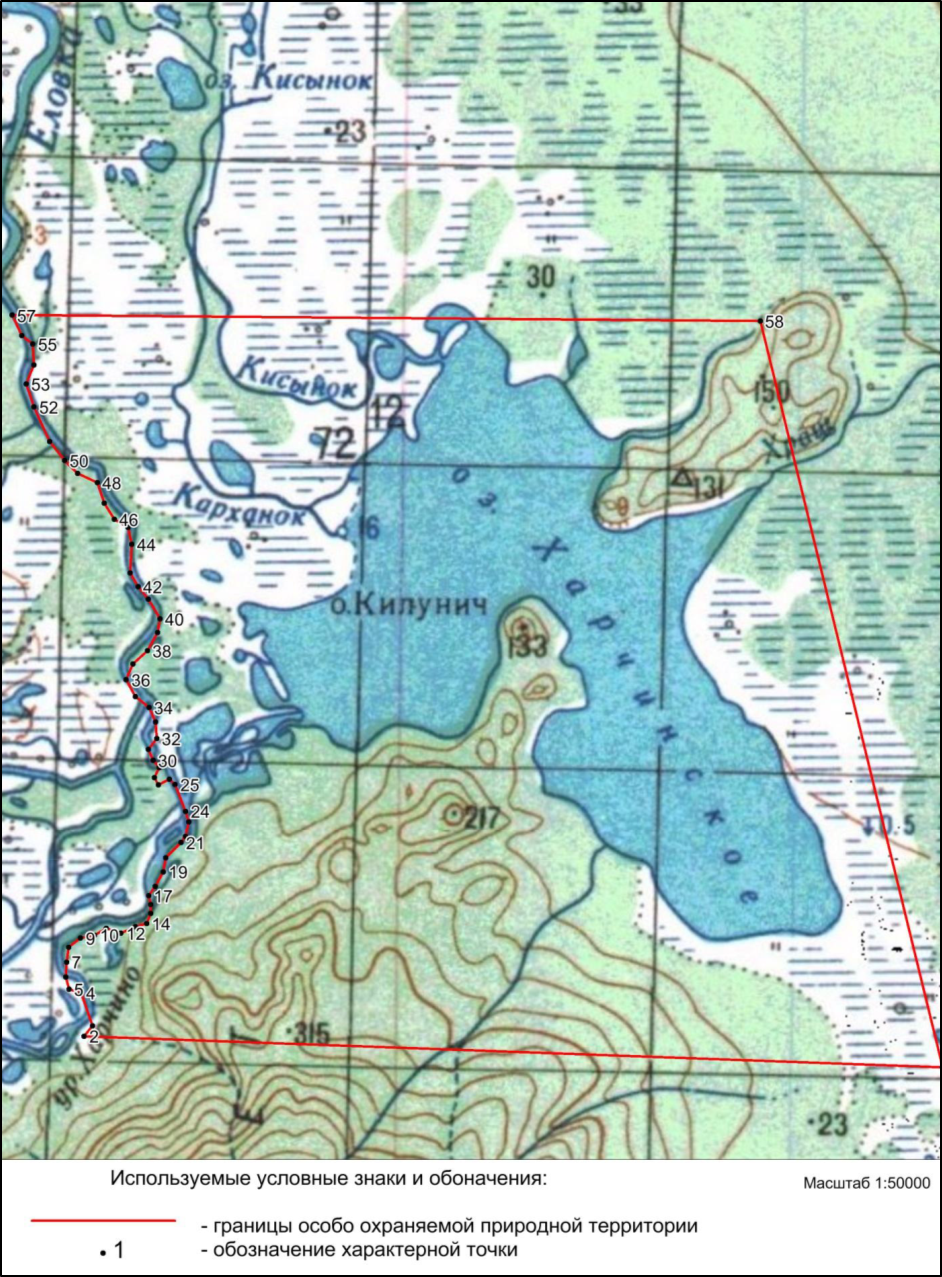 ПОЯСНИТЕЛЬНАЯ ЗАПИСКАк проекту постановления Правительства Камчатского края"О государственном природном заказнике регионального значения "Озеро Харчинское"Настоящий проект постановления Правительства Камчатского края разработан в соответствии с требованиями части 1 статьи 17 Федерального конституционного закона от 12.07.2006 № 2-ФКЗ "Об образовании в составе Российской Федерации нового субъекта Российской Федерации в результате объединения Камчатской области и Корякского автономного округа",  части 3 и 5 статьи 26 Федерального закона от 14.03.1995 № 33-ФЗ "Об особо охраняемых природных территориях", статей 9 и 11 Закона Камчатского края от 29.12.2014 № 564 "Об особо охраняемых природных территориях в Камчатском крае", части 4.1 Порядка принятия решений о создании, об уточнении границ, изменении режима особой охраны, о продлении срока функционирования, ликвидации (снятии статуса) особо охраняемых природных территорий регионального значения в Камчатском крае", утвержденного постановлением Правительства Камчатского края от 26.07.2016 № 291-П, в целях приведения положения о государственном природном заказнике регионального значения "Озеро Харчинское" (далее – проект постановления, Заказник) в соответствие с требованиями действующего законодательства.Заказник областного значения "Харчинское озеро" создан решением Камчатского областного Совета народных депутатов от 24.02.1978 № 4-27 "Об организации заказника областного значения "Харчинское озеро" в целях охраны различных видов птиц сроком на 10 лет; указанным решением были установлены границы Заказника и его площадь (примерно 100 кв. км). Решением исполнительного комитета Камчатского областного Совета народных депутатов от 05.05.1983 № 216 "О заказниках Камчатской области" на базе и в границах существующих заказников образован государственный зоологический заказник областного значения "Озеро Харчинское" сроком на 10 лет, до 1993 года; указанным решением утверждено положение о Заказнике.Постановлением главы администрации Камчатской области от 17.01.1994 № 9 "О заказниках областного значения на территории Камчатской области" срок действия Заказника установлен как бессрочный, площадь Заказника определена в 10,0 тыс. га; утверждено описание границ и положение о государственном биологическом заказнике областного значения "Озеро Харчинское".Проектом постановления:1. Утверждается название Заказника как  государственный природный заказник регионального значения "Озеро Харчинское".2. Утверждаются границы Заказника, описание которых выполнено в соответствии с требованиями  Федерального закона от 30.12.2015 № 431-ФЗ "О геодезии, картографии и пространственных данных и о внесении изменений в отдельные законодательные акты Российской Федерации" (далее – Федеральный закон от 30.12.2015 № 431-ФЗ) и иными подзаконными актами.3. Утверждается площадь Заказника, расчет которой произведен в соответствии с требованиями Федерального закона от 30.12.2015 № 431-ФЗ; в результате работ по уточнению описания границ Заказника, выполненных в рамках государственного контракта специализированной организацией, площадь Заказника составила 9551,48 га, то есть уменьшилась на 448,52 га.4. Устанавливается режим особой охраны Заказника, включающий, в том числе, закрытый перечень разрешенных и запрещенных видов деятельности.5. Устанавливаются в соответствии с требованиями части 14 статьи 2 Федерального закона от 14.03.1995 № 33-ФЗ "Об особо охраняемых природных территориях" основные и вспомогательные виды разрешенного использования земельных участков, расположенных в границах Заказника.6. Введен запрет на строительство, реконструкцию объектов капитального строительства на территории Заказника: в связи с этим предельные (минимальные и (или) максимальные) размеры земельных участков и предельные параметры разрешенного строительства, реконструкции объектов капитального строительства не устанавливаются.7. Устанавливается в соответствии с требованиями пункта 1 части 2 статьи 111 Лесного кодекса РФ правовой статус лесов, расположенных в границах Заказника, как защитных лесов.8. Определяется в соответствии с требованиями статьи 12 Закона Камчатского края от 29.12.2014 № 564 "Об особо охраняемых природных территориях в камчатском крае" подведомственное государственное учреждение, осуществляющее охрану Заказника – краевое государственное казенное учреждение "Служба по охране животного мира и государственных природных заказников регионального значения Камчатского края".9. Вводится требование о посещении территории Заказника по разрешениям, выдаваемым краевым государственным казенным учреждением "Служба по охране животного мира и государственных природных заказников регионального значения Камчатского края".Проект постановления подлежит оценке регулирующего воздействия в соответствии с постановлением Правительства Камчатского края от 06.06.2013 № 233-П "Об утверждении Порядка проведения оценки регулирующего воздействия проектов нормативных правовых актов Камчатского края и экспертизы нормативных правовых актов Камчатского края". Регулирующим органом проведены публичные консультации по проекту постановления в сроки с ___________по _________. В рамках публичных консультаций поступило _____ предложение, регулирующим органом _____предложений учтено/не учтено.  _________проект постановления Правительства Камчатского края размещен на Едином портале проведения независимой антикоррупционной экспертизы и общественного обсуждения проектов нормативных правовых актов Камчатского края для проведения в срок по 25.09.2020 независимой антикоррупционной экспертизы. В установленные сроки заключений независимых экспертов, аккредитованных Министерством юстиции Российской Федерации, не поступало /поступило.  С учетом положений части 1 статьи 17 Федерального конституционного закона от 12.07.2006 № 2-ФКЗ "Об образовании в составе Российской Федерации нового субъекта Российской Федерации в результате объединения Камчатской области и Корякского автономного округа", а также замечаний, изложенных в экспертном заключении Управления Минюста России по Камчатскому краю от 01.09.2020 № 41/02/1/75, принятие настоящего постановления не потребует внесения изменений в постановление главы администрации Камчатской области от 17.01.1994 № 9 "О заказниках областного значения на территории Камчатской области". На проект постановления получено заключение Министерства инвестиций, промышленности и предпринимательства Камчатского края от_______________, согласование Минприроды России от ____________________, а также согласование Законодательного Собрания Камчатского края (выписка из протокола ______заседания Президиума   Законодательного Собрания Камчатского края, решение №________). Принятие настоящего постановления Правительства Камчатского края не потребует выделения финансовых средств из краевого бюджета. [Дата регистрации]№[Номер документа]О государственном природном заказнике регионального значения "Озеро Харчинское"Председатель Правительства - Первый вице-губернатор Камчатского края[горизонтальный штамп подписи 1]А.О. КузнецовРаздел 1. Сведения об объектеРаздел 1. Сведения об объектеРаздел 1. Сведения об объектеГосударственный природный заказник регионального значения "Озеро Харчинское"Государственный природный заказник регионального значения "Озеро Харчинское"Государственный природный заказник регионального значения "Озеро Харчинское"№ п/пХарактеристика объектаОписание характеристик  1Местоположение объектаКамчатский край, Усть-Камчатский муниципальный район2Площадь объекта +/– величина погрешности определения площади  (Р +/– Дельта Р)95514803 ± 49805 м²3Иные характеристики объекта Решение исполнительного комитета Камчатского областного Совета народных депутатов от 05.05.1983 № 216 "О заказниках Камчатской области"Раздел 2. Сведения о местоположении границ государственного природногозаказника регионального значения "Озеро Харчинское"Раздел 2. Сведения о местоположении границ государственного природногозаказника регионального значения "Озеро Харчинское"Раздел 2. Сведения о местоположении границ государственного природногозаказника регионального значения "Озеро Харчинское"Раздел 2. Сведения о местоположении границ государственного природногозаказника регионального значения "Озеро Харчинское"Раздел 2. Сведения о местоположении границ государственного природногозаказника регионального значения "Озеро Харчинское"1. Система координат: МСК 41(1), WGS 841. Система координат: МСК 41(1), WGS 841. Система координат: МСК 41(1), WGS 841. Система координат: МСК 41(1), WGS 841. Система координат: МСК 41(1), WGS 842. Сведения о характерных точках границ объекта:2. Сведения о характерных точках границ объекта:2. Сведения о характерных точках границ объекта:2. Сведения о характерных точках границ объекта:2. Сведения о характерных точках границ объекта:Номер
характерной точкиКоординаты МСК 41(1)Координаты МСК 41(1)Координаты WGS 84Координаты WGS 84Номер
характерной точкиXYСеверная широтаВосточная долгота1948782.971552616.6556°29'4.0'' 160°56'45.0'' 2948801.451541200.5856°29'17.4'' 160°45'38.5'' 3948941.081541305.3156°29'21.8''160°45'44.9''4949371.601541142.4056°29'35.9''160°45'36.2''5949418.201540979.4856°29'37.6''160°45'26.8''6949581.011540932.9456°29'42.9''160°45'24.4''7949778.821540932.9456°29'49.3''160°45'24.8''8949976.631540956.2356°29'55.6''160°45'26.5''9 950104.71 1541107.52 56°29'59.6''160°45'35.6''10950151.161541293.6456°30'0.9''160°45'46.6''11950244.261541444.9356°30'3.7''160°45'55.6''12950186.131541642.7556°30'1.7''160°46'7.0''13950279.191541828.9056°30'4.5''160°46'18.1''14950325.721541980.1856°30'5.8''160°46'27.0''15950465.361542026.7056°30'10.3''160°46'30.0''16950581.711542026.7456°30'14.0''160°46'30.3''17950698.111541991.8256°30'17.8''160°46'28.4''18950826.111542073.2456°30'21.9''160°46'33.4''19951023.871542178.0156°30'28.1''160°46'39.9''20951210.091542201.2656°30'34.1''160°46'41.7''21951419.471542399.0856°30'40.7''160°46'53.6''22951501.001542457.2756°30'43.3''160°46'57.2''23951698.771542492.1356°30'49.6''160°46'59.6''24951838.391542445.5856°30'54.2''160°46'57.2''25952187.451542294.3356°31'5.6''160°46'49.0''26952257.261542212.8856°31'7.9''160°46'44.4''27952175.781542073.2556°31'5.5''160°46'36.1''28952268.881542015.1156°31'8.5''160°46'32.9''29952408.581542073.2456°31'13.0'' 160°46'36.6''30952501.681541991.8156°31'16.1''160°46'32.0''31952641.311541922.0156°31'20.7''160°46'28.2''32952792.491542026.6956°31'25.4''160°46'34.6''33953013.591542003.4356°31'32.6''160°46'33.7''34953199.801541910.3956°31'38.7''160°46'28.6''35953339.421541724.1956°31'43.4''160°46'18.0''36953560.451541596.1856°31'50.7''160°46'10.9''37953769.911541677.6556°31'57.4''160°46'16.1''38953956.151541863.8356°32'3.2''160°46'27.4''39954200.501541991.8256°32'10.9''160°46'35.3''40954386.611542015.1156°32'16.9''160°46'37.0''41954642.581541852.2056°32'25.4''160°46'28.0''42954805.491541712.5856°32'30.8''160°46'20.2''43954980.001541596.2056°32'36.6''160°46'13.7''44955364.081541607.8156°32'49.0''160°46'15.2'' 45955585.131541549.6756°32'56.2'' 160°46'12.2''46955689.881541363.4756°32'59.8''160°46'1.5''47955899.271541223.8656°33'6.7''160°45'53.7''48956166.911541119.1456°33'15.4''160°45'48.2''49956283.221540851.5256°33'19.5''160°45'32.7''50956446.111540676.9756°33'24.9''160°45'22.8''51956690.541540467.5256°33'33.0''160°45'11.1''52957144.321540246.4656°33'48.0''160°44'59.0''53957446.831540130.0956°33'57.8''160°44'52.8''54957702.871540223.2056°34'6.0''160°44'58.7''55957982.031540199.9556°34'15.0''160°44'57.9''56958086.801540048.6456°34'18.6''160°44'49.3''57958354.421539909.0156°34'27.4''160°44'41.6''58958621.921549851.6956°34'25.0''160°54'24.0''1948782.971552616.6556°29'4.0'' 160°56'45.0'' 